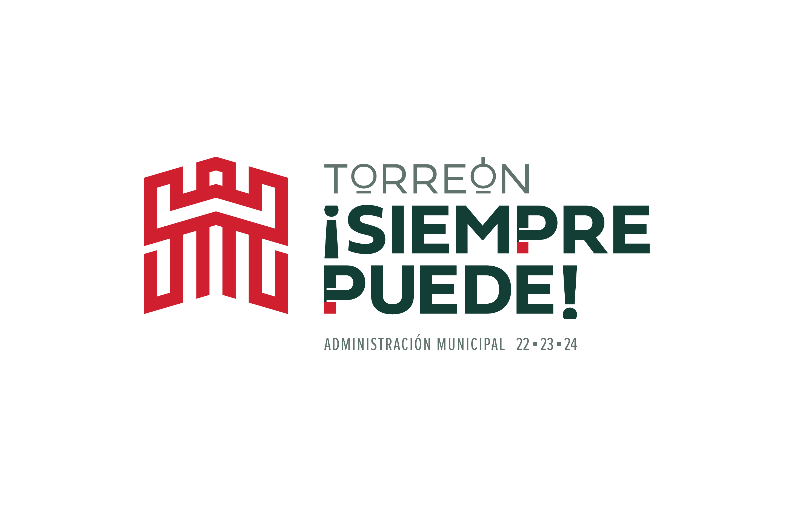 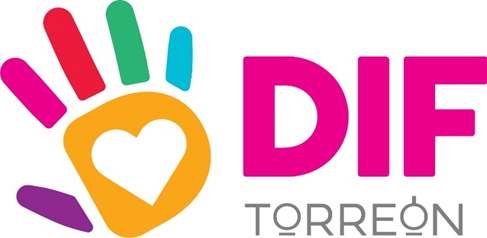 Fondo Municipal de FortalecimientoPara la Infraestructura de las OSC de Asistencia Social 2023ELEMENTOS DEL PROYECTO: Datos de la Organización.Datos del Proyecto.Objetivos del Proyecto.Cronograma del Proyecto. Presupuesto del Proyecto.Resumen Financiero.DATOS DE LA ORGANIZACIÓNRazón Social:Domicilio fiscal:Domicilio de oficinas (en caso de ser diferente al fiscal):Horario y días de atención: __________________________________________________________________________________________________________________________Representante legal actual:Si la escritura pública que avala al representante legal es distinta a la Constitutiva, anote los siguientes datos:				Por favor detallar la última modificación al Acta ConstitutivaDatos del consejo o patronato:Objeto Social: Describa la labor social que realiza la Asociación a favor de la comunidad Torreonense (por favor sea concreto).Incluya 5 fotografías a color que describan su labor social2. DATOS DEL PROYECTOProyecto de:		       Construcción		       Equipamiento		    Construcción y EquipamientoNombre del proyecto:IDENTIFICACIÓN DE LA NECESIDAD. La definición de la necesidad la establecemos respecto a “algo” que deseamos cambiar o mejorar:Planteamiento de la necesidad ¿Qué impacto tendrá este proyecto directamente en sus beneficiados?:      c) Describa los avances en infraestructura que ha tenido la Asociación Civil del 2019 a la fecha:3. OBJETIVO DEL PROYECTOObjetivo General del Proyecto El objetivo general está encaminado respecto al propósito, resultado o cambio que deseamos alcanzar:Describa las Metas que desea alcanzar la Asociación, una vez terminado el proyecto:Beneficiarios del Proyecto. Para proyectos de construcción o remodelación incluir aquí el plano del área en donde se hará la mejora, señalando los m2 a construir o remodelarAgregar 5 fotografías a color que reflejen la necesidad de su proyecto4. CRONOGRAMA DE ACTIVIDADESEs un calendario en el que se definen las actividades, con las fechas previstas desde el inicio del proyecto hasta su conclusión.¿Cuánto tiempo durará el proyecto? Meses (se establece de acuerdo a los tiempos que marca la convocatoria para la comprobación de proyectos aprobados).CRONOGRAMA5. PRESUPUESTO DEL PROYECTODe los dos presupuestos, detalle a continuación el presupuesto más económico con conceptos específicos(Recuerde que, si su proyecto es aprobado, la factura deberá ser exactamente por la misma cantidad, conceptos y proveedor que el presupuesto autorizado)6. RESUMEN FINACIEROResponsable de la ejecución del proyecto __________________________________			__________________________		    _________________________ Nombre y firma del Representante Legal	           Responsable Solidario	                           Sello de la Asociación Civil _________________________________   Nombre y firma de quien recibió el proyectoTorreón, Coahuila, a _________ de _________________ de 2023.Fecha de constitución:Fecha de constitución:Número de Escritura:Número de Escritura:Número y Ciudad de la Notaría:Nombre del Notario:Nombre del Notario:Nombre del Notario:RFC:RFC:CLUNI:CLUNI:CLUNI:Teléfonos:Teléfonos:Correo electrónico:Facebook:Facebook:Página Web:Página Web:Calle:Numero:Colonia:Código Postal:Municipio:Estado:Calle:Numero:Colonia:Código Postal:Municipio:Estado:Nombre:Código Postal:Teléfonos:Calle, número y colonia:Municipio y Estado:Correo:Fecha de Protocolización (día/mes/año)Número de EscrituraNombre del Notario Número y Ciudad de la NotaríaFecha de Protocolización (día/mes/año)Número de EscrituraNombre del Notario Número y Ciudad de la NotaríaNOMBRECARGOTELÉFONO Y CORREOFOTOFOTOFOTOFOTOFOTONúmero de beneficiados directos atendidos durante el año:Número de beneficiados promedio atendidos por mes:Número de beneficiados canalizados por parte del DIF y que tipo de servicio proporcionaron:Costo mensual por cada beneficiado:BeneficiariosPoblaciónPoblaciónPoblaciónPoblaciónPoblaciónPoblaciónPoblaciónPoblaciónBeneficiariosNiñosNiñosJóvenesJóvenesAdultosAdultosAdulto MayorAdulto MayorBeneficiariosHombresMujeresHombresMujeresHombresMujeresHombresMujeresDirectosIndirectosTotalPLANOFOTOFOTOFOTOFOTOFOTOActividadesMes 1Mes 2Mes 3Mes 4Mes 5Mes 6CantidadConceptoUnidad de MedidaPrecio UnitarioTotal SubtotalI.V.ATotalFuenteTotal $% de ParticipaciónAportación de la OrganizaciónAportación del MunicipioTotal de Recursos